                                                    ΠΡΟΣΚΛΗΣΗ ΕΚΔΗΛΩΣΗΣ ΕΝΔΙΑΦΕΡΟΝΤΟΣ              			α)  Με κάθε προσφορά να κατατίθεται από το ταξιδιωτικό γραφείο απαραιτήτως και Υπεύθυνη Δήλωση, ότι διαθέτει ειδικό σήμα λειτουργίας, το οποίο βρίσκεται σε ισχύ.Οι προσφορές πρέπει να κατατίθενται   κ λ ε ι σ τ έ ς  σε έντυπη μορφή  στο σχολείο: (όχι με email ή fax)Διεύθυνση: Καραισκάκη 16 Χολαργός , ΤΚ: 15562ε) Έκπτωση 50% για τον ένα μαθητή στην περίπτωση αδελφών.στ) Αεροπορικά εισιτήρια Μυτιλήνη - Αθήνα  σε περίπτωση έκτακτης μεταφοράς.Στα κριτήρια επιλογής θα συνεκτιμηθούν: Η ποιότητα και η ασφάλεια των προτεινόμενων ξενοδοχείων, η εμπειρία και η αξιοπιστία του διοργανωτή, το αναλυτικό πρόγραμμα που θα μας δοθεί από τα τουριστικά γραφεία και οποιαδήποτε άλλη παροχή με σκοπό την προετοιμασία των μαθητών για αυτή την εκπαιδευτική επίσκεψη, οι προσφερόμενες υπηρεσίες και κάθε τι που βοηθά στην επιτυχή διοργάνωση και υλοποίηση της εκδρομής (η επιλογή πρακτορείου δεν θα γίνει κατ’ ανάγκη με όρους μειοδοτικού διαγωνισμού ).                                                                                       Η Αναπληρώτρια του Διευθυντή                                                                                                   Ευαγγελία Σπέρτου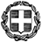 ΕΛΛΗΝΙΚΗ ΔΗΜΟΚΡΑΤΙΑΥΠΟΥΡΓΕΙΟ  ΠΑΙΔΕΙΑΣ ΚΑΙ ΘΡΗΣΚΕΥΜΑΤΩΝ- - - - -ΠΕΡΙΦΕΡΕΙΑΚΗ Δ/ΝΣΗ Π.Ε. ΚΑΙ Δ.Ε. ΑΤΤΙΚΗΣΔΙΕΥΘΥΝΣΗ ΔΕΥΤΕΡΟΒΑΘΜΙΑΣ ΕΚΠΑΙΔΕΥΣΗΣΒ΄ ΑΘΗΝΑΣ1ο ΓΕΛ. ΧΟΛΑΡΓΟΥ Ημερομηνία 22-02-2024Αρ. Πρ : 253ΠΡΟΣ:  Τουριστικά Γραφεία(μέσω ιστοσελίδας Δ.Δ.Ε. Β΄ Αθήνας)1ΣΧΟΛΕΙΟ  1ο ΓΕΛ. ΧΟΛΑΡΓΟΥ              2ΠΡΟΟΡΙΣΜΟΣ/ΟΙ-ΗΜΕΡΟΜΗΝΙΑ ΑΝΑΧΩΡΗΣΗΣ ΚΑΙ ΕΠΙΣΤΡΟΦΗΣΜυτιλήνηΑναχώρηση:  Τρίτη 23-04-2024Επιστροφή:    Παρασκευή 26-04-20243ΠΡΟΒΛΕΠΟΜΕΝΟΣ ΑΡΙΘΜΟΣ ΣΥΜΜΕΤΕΧΟΝΤΩΝ(ΜΑΘΗΤΕΣ-ΚΑΘΗΓΗΤΕΣ)67 ± 4 μαθητές/τριες 4  καθηγητές/τριες4ΜΕΤΑΦΟΡΙΚΟ ΜΕΣΟ/Α-ΠΡΟΣΘΕΤΕΣ ΠΡΟΔΙΑΓΡΑΦΕΣΑεροπορικά εισητήρια για Αθήνα- Μυτιλήνη και  Μυτιλήνη – Αθήνα.Σύγχρονα τουριστικά λεωφορεία Euro 5 ή Euro 6, που διαθέτουν όλες τις προβλεπόμενες από την κείμενη ελληνική νομοθεσία προδιαγραφές ,καθώς και τις προϋποθέσεις ασφαλείας για μετακίνηση μαθητών/μαθητριών (ζώνες ασφαλείας, έμπειρους οδηγούς), αποκλείονται διώροφα. Τα λεωφορεία να βρίσκονται στην αποκλειστική διάθεση του σχολείου μας σε όλη τη διάρκεια της εκδρομής και για όλες τις μετακινήσεις βάσει  του  προγράμματος  που θα υποδείξει το σχολείο,  με έμπειρο οδηγό και   έμπειρο συνοδό με γνώση των περιοχών, όπου θα κινηθούμε.Free εισιτήρια5ΚΑΤΗΓΟΡΙΑ ΚΑΤΑΛΥΜΑΤΟΣ-ΠΡΟΣΘΕΤΕΣ ΠΡΟΔΙΑΓΡΑΦΕΣ(ΜΟΝΟΚΛΙΝΑ/ΔΙΚΛΙΝΑ/ΤΡΙΚΛΙΝΑ-ΠΡΩΙΝΟ Ή ΗΜΙΔΙΑΤΡΟΦΗ) 1. Τρεις διανυκτερεύσεις σε ξενοδοχείο 5* αστέρων στην πόλη της Μυτιλήνης. Στην προσφορά σας να αναφέρεται ρητά η κατηγορία, το όνομα, η τοποθεσία, καθώς και η ιστοσελίδα του καταλύματος.2.  Στον ίδιο όροφο οι μαθητές/μαθήτριες σε τρίκλινα/τετράκλινα δωμάτια  ή δίκλινα δωμάτια ( όχι  με  διπλά  κρεβάτια ή ράντζα)  και  οι καθηγητές/καθηγήτριες  σε  μονόκλινα δωμάτια ενδιάμεσα στα δωμάτια των μαθητών.Υποχρεωτική βεβαίωση διαθεσιμότητας δωματίων. 3.  Ημιδιατροφή με 3 πρωινά-μπουφέ και  3      δείπνα  στο ξενοδοχείο ή σε εστιατόριο του       νησιού.6ΛΟΙΠΕΣ ΥΠΗΡΕΣΙΕΣ (ΠΡΟΓΡΑΜΜΑ, ΠΑΡΑΚΟΛΟΥΘΗΣΗ ΕΚΔΗΛΩΣΕΩΝ, ΕΠΙΣΚΕΨΗ ΧΩΡΩΝ, ΓΕΥΜΑΤΑ κ.τ.λ.))Προγραμματισμένες επισκέψεις: 1.  Απολιθωμένο δάσος και Μουσείο Φυσικής Ιστορίας στο Σίγρι . 2. Μόλυβος – Κάστρο Μολύβου.3. Μυτιλήνη – Κάστρο Μυτιλήνης-Μουσείο Θεόφιλου.4.   Αγιάσος.5.  Μουσείο Προσφυγικής Μνήμης – Σκάλα Λουτρών.7ΥΠΟΧΡΕΩΤΙΚΗ ΑΣΦΑΛΙΣΗ ΕΠΑΓΓΕΛΜΑΤΙΚΗΣ ΑΣΤΙΚΗΣ ΕΥΘΥΝΗΣ ΔΙΟΡΓΑΝΩΤΗΑσφάλιση Ευθύνης Διοργανωτή και πρόσθετη ασφάλιση κάλυψης εξόδων σε περίπτωση ατυχήματος ή ασθένειας. Συμβόλαιο ομαδικής και ατομικής ασφάλισης όλων των μετακινούμενων μαθητών/μαθητριών και εκπαιδευτικών (να επισυνάπτεται αναλυτικός πίνακας υποχρεωτικά στην προσφορά σας.) Διασφάλιση πλήρους ιατροφαρμακευτικής περίθαλψης μαθητών/μαθητριών και καθηγητών/καθηγητριών και κάλυψη εξόδων αν τυχόν προκύψει η ανάγκη  μεταφοράς ασθενών μαθητών/μαθητριών –καθηγητών/καθηγητριών. Ασφάλεια κάλυψης εξόδων σε περίπτωση ακύρωσης συμμετοχής λόγω COVID-19 η άλλης ασθένειας και επιστροφής των χρημάτων στο ακέραιο.8ΠΡΟΣΘΕΤΗ ΠΡΟΑΙΡΕΤΙΚΗ ΑΣΦΑΛΙΣΗ ΚΑΛΥΨΗΣΕΞΟΔΩΝ ΣΕ ΠΕΡΙΠΤΩΣΗ ΑΤΥΧΗΜΑΤΟΣ  Ή ΑΣΘΕΝΕΙΑΣ (ΤΑΞΙΔΙΩΤΙΚΗ ΑΣΦΑΛΙΣΗ)ΝΑΙ9ΤΕΛΙΚΗ ΣΥΝΟΛΙΚΗ ΤΙΜΗ ΟΡΓΑΝΩΜΕΝΟΥ ΤΑΞΙΔΙΟΥ(ΣΥΜΠΕΡΙΛΑΜΒΑΝΟΜΕΝΟΥ  Φ.Π.Α.)ΝΑΙ10ΕΠΙΒΑΡΥΝΣΗ ΑΝΑ ΜΑΘΗΤΗ (ΣΥΜΠΕΡΙΛΑΜΒΑΝΟΜΕΝΟΥ Φ.Π.Α.)ΝΑΙ11ΚΑΤΑΛΗΚΤΙΚΗ ΗΜΕΡΟΜΗΝΙΑ ΚΑΙ ΩΡΑ ΥΠΟΒΟΛΗΣ ΠΡΟΣΦΟΡΑΣΠΕΜΠΤΗ 29 – 02- 2024 ΚΑΙ ΩΡΑ  12:00 Π.Μ.12ΗΜΕΡΟΜΗΝΙΑ ΚΑΙ ΩΡΑ ΑΝΟΙΓΜΑΤΟΣ ΠΡΟΣΦΟΡΩΝΠΕΜΠΤΗ 29 – 02- 2024 ΚΑΙ ΩΡΑ  12:30 Π.Μ.13ΡΗΤΡΑ ΑΘΕΤΗΣΗΣ ΟΡΩΝ ΣΥΜΒΑΣΗΣ10% του συνολικού ποσού. Αυτό θα πληρωθεί την επομένη της επιστροφής στο χώρο του σχολείου.